OCR A-Level History															History A (OCR H505): Specification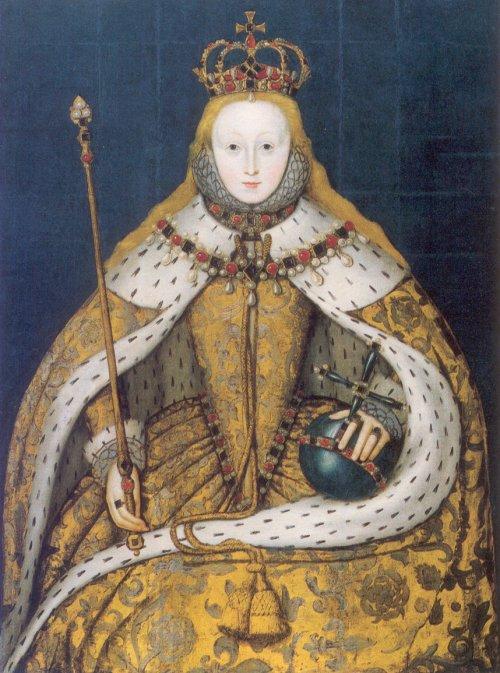 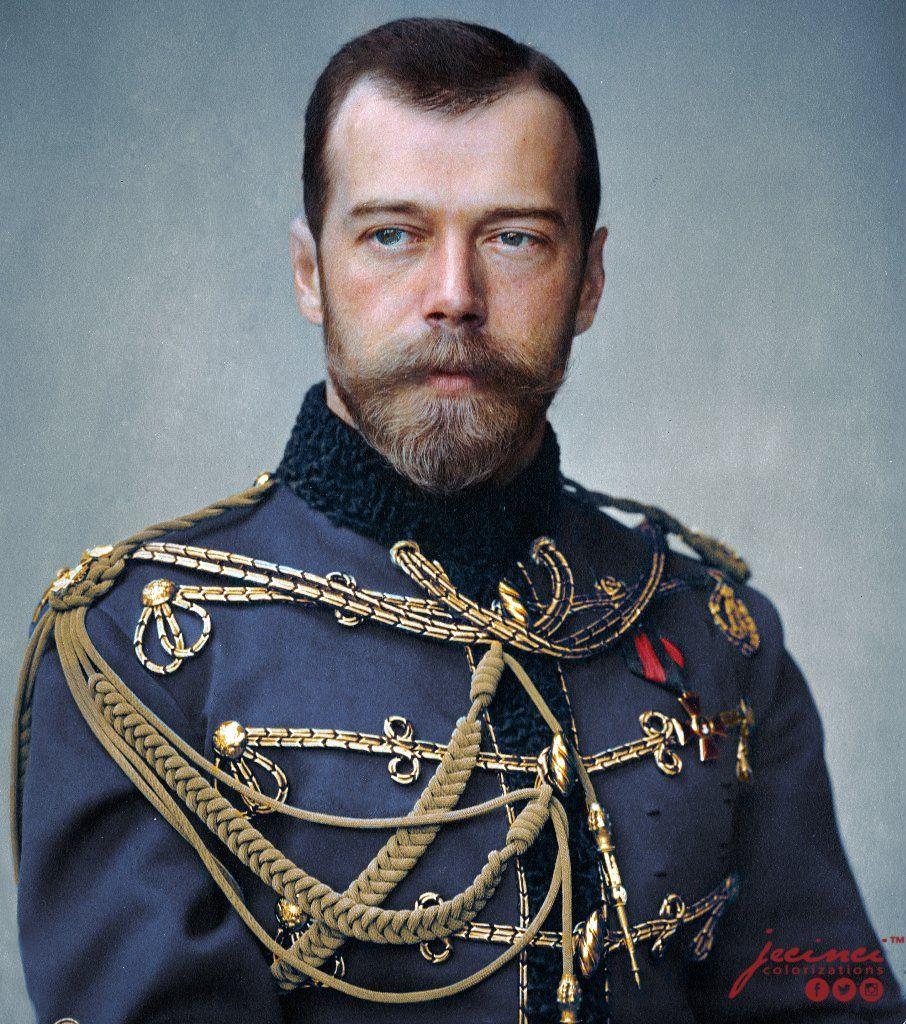 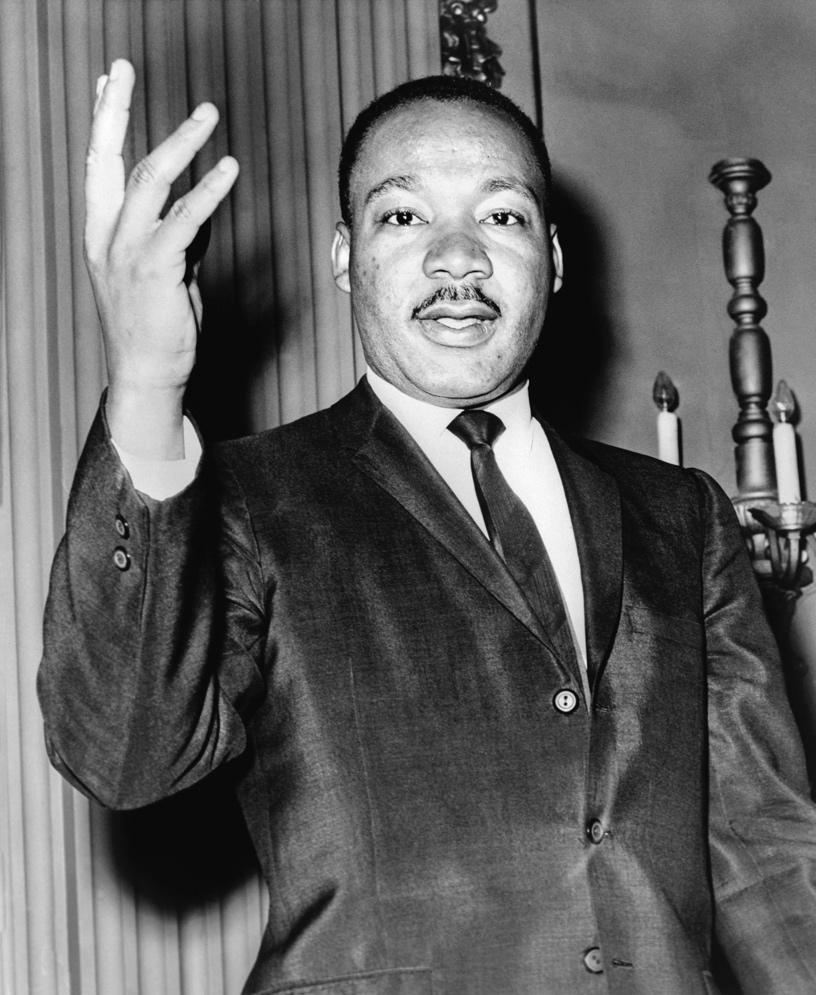 Recommended textbooks and academia     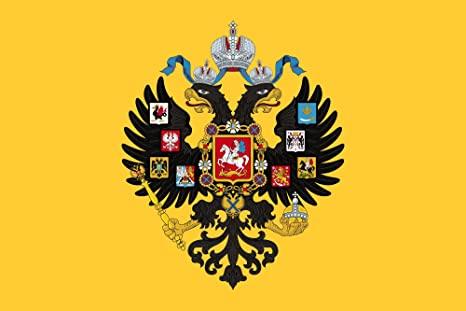 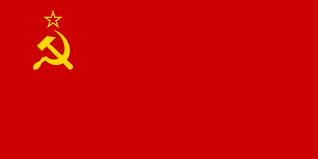 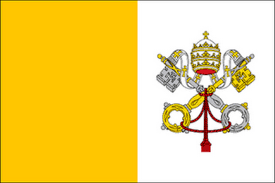 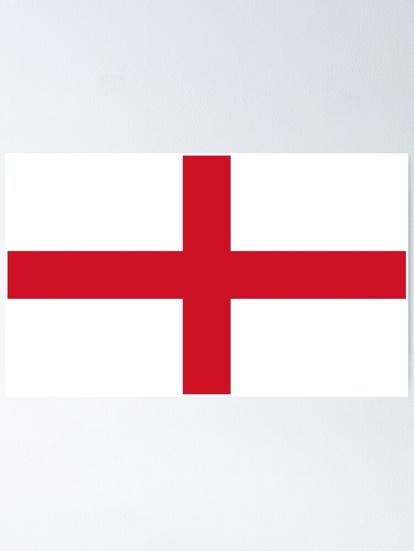 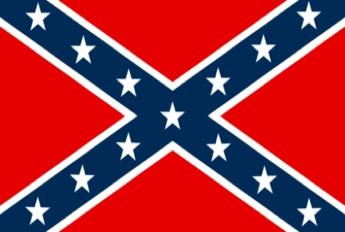 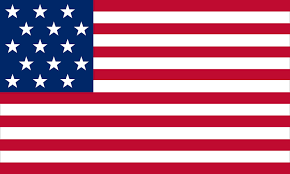 Paper 1: England, 1547-1603                   		     Paper 2: Russia, 1894-1941			          Paper 3: America, 1865-1992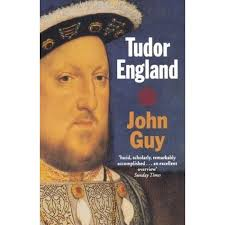 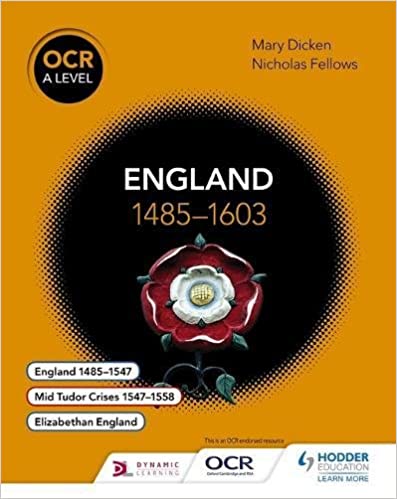 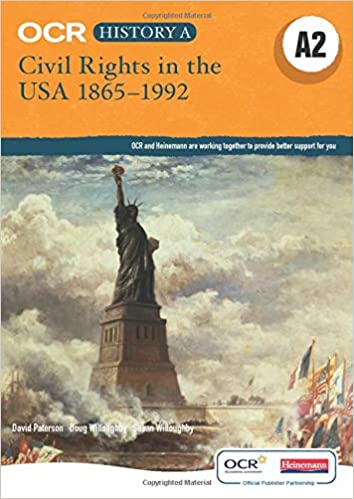 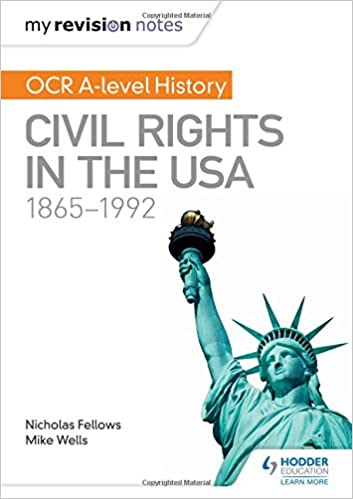 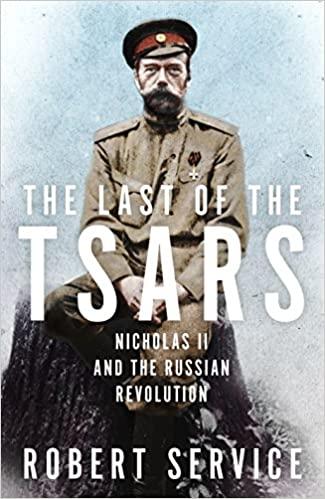 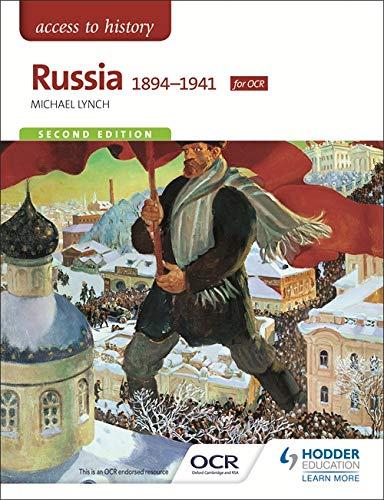 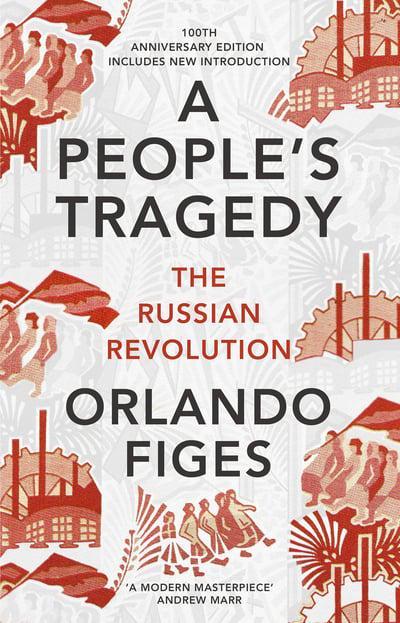 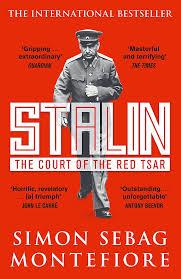 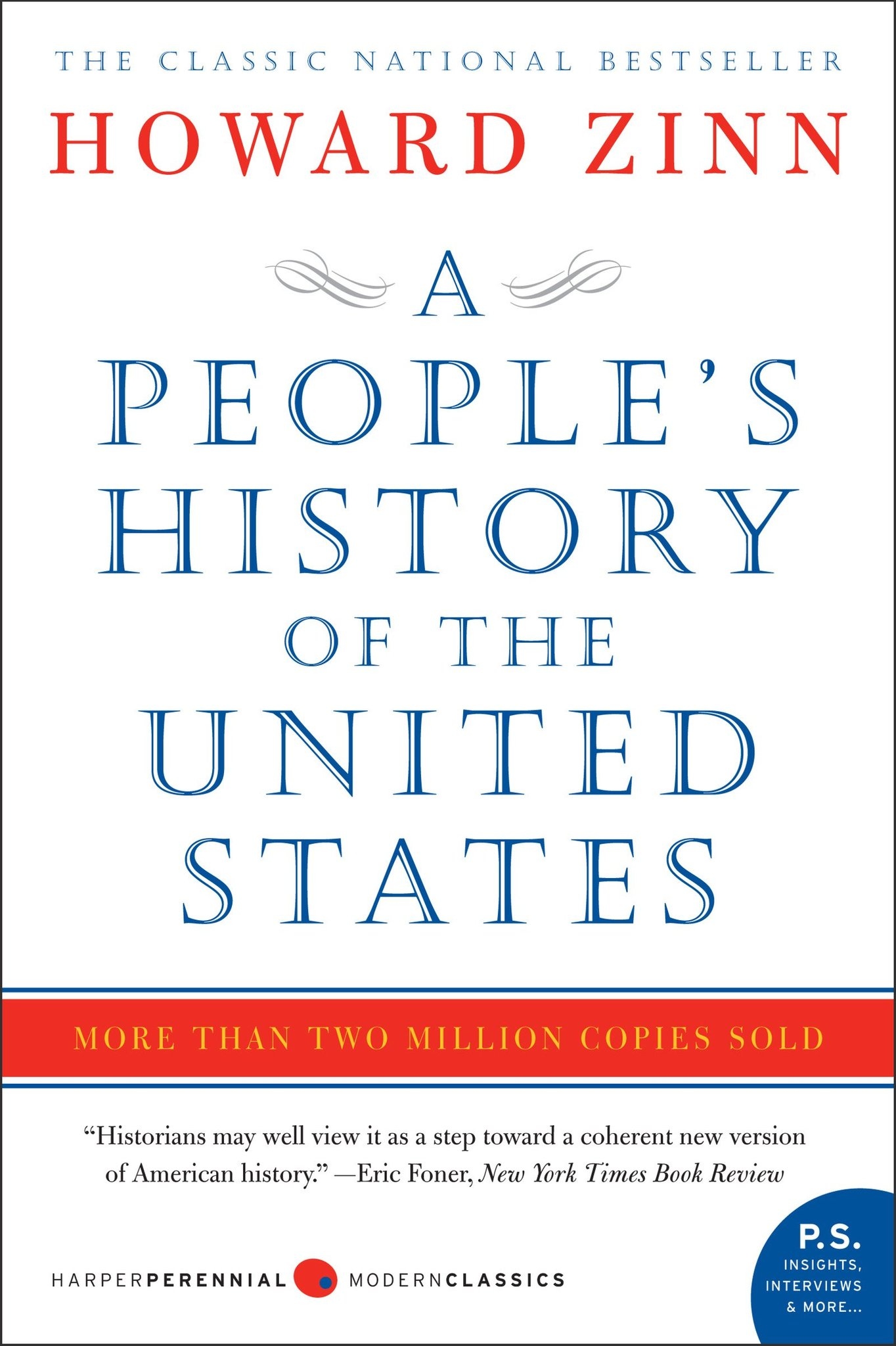 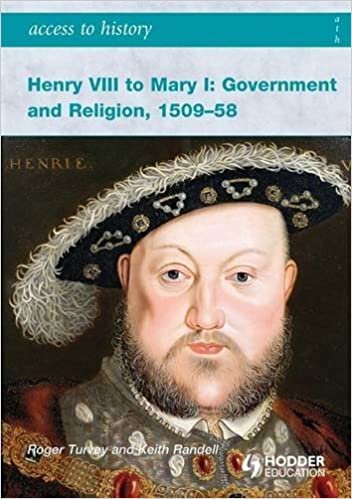 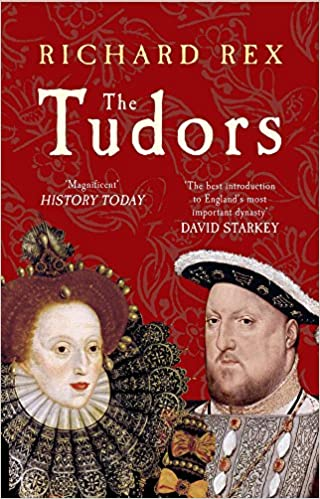 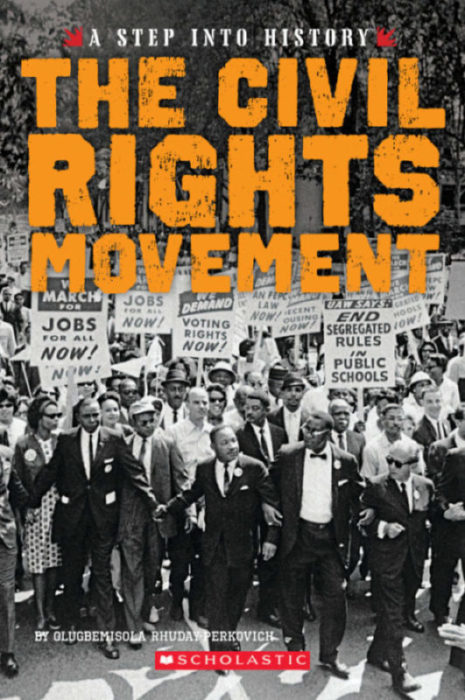 Paper 1: England 1547-1603: The Later Tudors (OCR Y107)Paper 2: Russia, 1894-1941 (OCR Y219)Paper 3: Civil Rights in the USA 1865-1992 (OCR Y319/01)Weighting: 25% of the total A LevelAssessment: 1h30 paper, 50 marksThis paper is assessed in two parts: the enquiry and the period study, and thus the question paper has two sections. Section A is the enquiry. Learners will answer one compulsory question, requiring them to analyse and evaluate four primary sources in their historical context in order to test a hypothesis. This part of the paper is worth 30 marks. Section B is the period study. Learners will answer one essay question from a choice of two. This part of the paper is worth 20 marks.See also:Historical Associationwww.history.org.uk/student/module/8679/a-level-topic-guide-the-tudors England’s Forgotten Queen (3 episodes, BBC, 2017)https://www.youtube.com/watch?v=BIPfLeh2bYwWeighting: 15% of the total A Level Assessment: 1h paper, 30 marksLearners will answer one two-part question from a choice of two. The first part of the question will require learners to compare two factors and to make a judgement about their relative importance. There are 10 marks available. For the second part of the question learners will write an essay on a different part of the period. As with the British period study essay in unit group 1, this question is worth 20 marks. Weighting: 40% of the total A Level Assessment: 2h30 paper, 80 marksAssessment of units in this unit group is in two parts: the historical interpretations depth study and the thematic essay, and thus the question paper has two parts. Section A is the interpretations section. Learners will read two extracts from historians about one of the three depth studies specified for their chosen option, and will write an essay explaining which they think is more convincing. This part of the paper is worth 30 marks. Section B is the themes section. Learners will answer two themes questions from a choice of three, each of which requires an essay covering the whole period studied. This part of the paper is worth 50 marks. Book 1 Link;https://www.amazon.co.uk/My-Revision-Notes-level-1865-1992/dp/1471875881/ref=asc_df_1471875881/?tag=bingshoppinga-21&linkCode=df0&hvadid=&hvpos=&hvnetw=o&hvrand=&hvpone=&hvptwo=&hvqmt=e&hvdev=c&hvdvcmdl=&hvlocint=&hvlocphy=&hvtargid=pla-4583451664012698&psc=1Book 2 Link;https://www.amazon.co.uk/OCR-Level-History-Rights-1865-1992/dp/0435312669Weighting: 25% of the total A LevelAssessment: 1h30 paper, 50 marksThis paper is assessed in two parts: the enquiry and the period study, and thus the question paper has two sections. Section A is the enquiry. Learners will answer one compulsory question, requiring them to analyse and evaluate four primary sources in their historical context in order to test a hypothesis. This part of the paper is worth 30 marks. Section B is the period study. Learners will answer one essay question from a choice of two. This part of the paper is worth 20 marks.See also:Historical Associationwww.history.org.uk/student/module/8679/a-level-topic-guide-the-tudors England’s Forgotten Queen (3 episodes, BBC, 2017)https://www.youtube.com/watch?v=BIPfLeh2bYwTopic based essay: Russia, 1894-1941(OCR Y100)Weighting: 40% of the total A Level Assessment: 2h30 paper, 80 marksAssessment of units in this unit group is in two parts: the historical interpretations depth study and the thematic essay, and thus the question paper has two parts. Section A is the interpretations section. Learners will read two extracts from historians about one of the three depth studies specified for their chosen option, and will write an essay explaining which they think is more convincing. This part of the paper is worth 30 marks. Section B is the themes section. Learners will answer two themes questions from a choice of three, each of which requires an essay covering the whole period studied. This part of the paper is worth 50 marks. Book 1 Link;https://www.amazon.co.uk/My-Revision-Notes-level-1865-1992/dp/1471875881/ref=asc_df_1471875881/?tag=bingshoppinga-21&linkCode=df0&hvadid=&hvpos=&hvnetw=o&hvrand=&hvpone=&hvptwo=&hvqmt=e&hvdev=c&hvdvcmdl=&hvlocint=&hvlocphy=&hvtargid=pla-4583451664012698&psc=1Book 2 Link;https://www.amazon.co.uk/OCR-Level-History-Rights-1865-1992/dp/0435312669Weighting: 25% of the total A LevelAssessment: 1h30 paper, 50 marksThis paper is assessed in two parts: the enquiry and the period study, and thus the question paper has two sections. Section A is the enquiry. Learners will answer one compulsory question, requiring them to analyse and evaluate four primary sources in their historical context in order to test a hypothesis. This part of the paper is worth 30 marks. Section B is the period study. Learners will answer one essay question from a choice of two. This part of the paper is worth 20 marks.See also:Historical Associationwww.history.org.uk/student/module/8679/a-level-topic-guide-the-tudors England’s Forgotten Queen (3 episodes, BBC, 2017)https://www.youtube.com/watch?v=BIPfLeh2bYwWeighting: 15% of the total A LevelAn extended essay of 3000–4000 words marked out of 40, arising from independent study and research using primary sources and historical interpretations, on a topic of the learner’s choice.Weighting: 40% of the total A Level Assessment: 2h30 paper, 80 marksAssessment of units in this unit group is in two parts: the historical interpretations depth study and the thematic essay, and thus the question paper has two parts. Section A is the interpretations section. Learners will read two extracts from historians about one of the three depth studies specified for their chosen option, and will write an essay explaining which they think is more convincing. This part of the paper is worth 30 marks. Section B is the themes section. Learners will answer two themes questions from a choice of three, each of which requires an essay covering the whole period studied. This part of the paper is worth 50 marks. Book 1 Link;https://www.amazon.co.uk/My-Revision-Notes-level-1865-1992/dp/1471875881/ref=asc_df_1471875881/?tag=bingshoppinga-21&linkCode=df0&hvadid=&hvpos=&hvnetw=o&hvrand=&hvpone=&hvptwo=&hvqmt=e&hvdev=c&hvdvcmdl=&hvlocint=&hvlocphy=&hvtargid=pla-4583451664012698&psc=1Book 2 Link;https://www.amazon.co.uk/OCR-Level-History-Rights-1865-1992/dp/0435312669